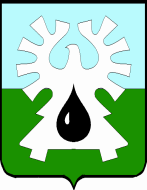     МУНИЦИПАЛЬНОЕ ОБРАЗОВАНИЕ ГОРОД УРАЙ    ХАНТЫ-МАНСИЙСКИЙ АВТОНОМНЫЙ ОКРУГ- ЮГРА     ДУМА  ГОРОДА УРАЙ      ПРЕДСЕДАТЕЛЬ      РАСПОРЯЖЕНИЕот  10.12.2018 		                                                                           № 62- од О проведении пятого внеочередного заседания Думы города Урай шестого созыва      В соответствии с пунктом 10 статьи 5 Положения об отдельных вопросах осуществления бюджетного процесса в городе Урай, утвержденного решением Думы города Урай от 25.10.2012 №100 (с изменениями)      1. Провести  11.12.2018 в 9.00 час. пятое внеочередное заседание Думы города Урай шестого созыва.       2. Включить в проект повестки пятого внеочередного  заседания Думы города Урай шестого созыва следующие вопросы:      1). О рассмотрении проекта решения о бюджете городского округа город Урай на 2019 год и на плановый период 2020 и 2021 годов» с учетом заключения по результатам публичных слушаний, рекомендаций комиссии по бюджету, заключения Контрольно- счетной палаты города Урай.     2). О внесении изменений в Регламент Думы города Урай.     3). О награждении Почетной грамотой Думы города Урай.     4). О награждении Благодарственным письмом Думы города Урай.       3. Руководителю аппарата Думы города обеспечить организационно- техническое сопровождение заседания Думы.         Председатель     Думы города Урай                                                              Г.П. Александрова   